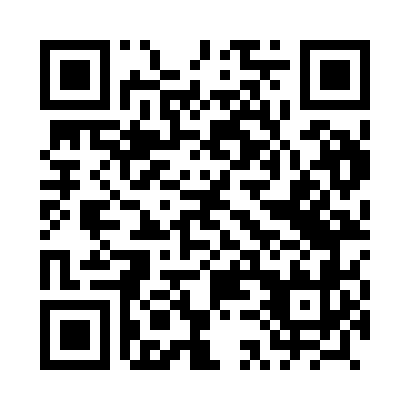 Prayer times for Myslina, PolandMon 1 Apr 2024 - Tue 30 Apr 2024High Latitude Method: Angle Based RulePrayer Calculation Method: Muslim World LeagueAsar Calculation Method: HanafiPrayer times provided by https://www.salahtimes.comDateDayFajrSunriseDhuhrAsrMaghribIsha1Mon4:266:2212:505:187:209:092Tue4:236:2012:505:197:219:113Wed4:206:1712:505:207:239:134Thu4:176:1512:495:217:259:155Fri4:156:1312:495:227:269:176Sat4:126:1112:495:237:289:197Sun4:096:0912:495:257:299:228Mon4:066:0612:485:267:319:249Tue4:036:0412:485:277:339:2610Wed4:006:0212:485:287:349:2811Thu3:586:0012:475:297:369:3112Fri3:555:5812:475:307:379:3313Sat3:525:5612:475:317:399:3514Sun3:495:5412:475:327:419:3815Mon3:465:5212:465:337:429:4016Tue3:435:4912:465:357:449:4217Wed3:405:4712:465:367:469:4518Thu3:375:4512:465:377:479:4719Fri3:345:4312:465:387:499:5020Sat3:315:4112:455:397:509:5221Sun3:285:3912:455:407:529:5522Mon3:255:3712:455:417:549:5723Tue3:225:3512:455:427:5510:0024Wed3:185:3312:455:437:5710:0325Thu3:155:3112:445:447:5810:0526Fri3:125:2912:445:458:0010:0827Sat3:095:2812:445:468:0210:1128Sun3:065:2612:445:478:0310:1329Mon3:025:2412:445:488:0510:1630Tue2:595:2212:445:498:0610:19